Patvirtinta VšĮ Radviliškio rajono pirminės sveikatos priežiūros centro direktoriaus                                                                  2021 m. spalio 6 d. ,,Dėl kokybės sistemos procedūrų tvirtinimo“    įsakymu Nr. V-100Būtinosios medicinos pagalbos teikimo tvarkos aprašas Įsigaliojimo data 2021-10-06Dokumento taikymo sritisProcedūros aprašas nustato reikalavimus Būtinosios medicinos pagalbos teikimo organizavimui,  dokumentavimui bei teikimui VšĮ Radviliškio rajono pirminės sveikatos priežiūros centre bei apibrėžia būtinąją medicinos pagalbą teikiančių įstaigos darbuotojų atsakomybę.Su procedūros aprašu susiję dokumentai        2.1. Lietuvos Respublikos sveikatos priežiūros įstaigų įstatymas;       2.2. Lietuvos Respublikos Pacientų teisių ir žalos sveikatai atlyginimo įstatymas;       2.3. Lietuvos Respublikos sveikatos apsaugos ministro 2004 m. balandžio 8 d. įsakymu Nr. V-208 „Dėl būtinosios medicinos  pagalbos teikimo tvarkos ir masto aprašo patvirtinimo“ patvirtintas Būtinosios medicinos pagalbos teikimo tvarkos ir masto aprašas;       2.4. Lietuvos Respublikos sveikatos apsaugos ministro 2008 m. sausio 28 d. įsakymas Nr. V-69 „Dėl privalomojo pirmosios pagalbos mokymo programos, privalomojo higienos įgūdžių mokymo programos ir privalomojo mokymo apie alkoholio ir narkotikų žalą žmogaus sveikatai mokymo programos patvirtinimo“.         2.5. Lietuvos Respublikos sveikatos apsaugos ministro 2008 m. balandžio 29 d. įsakymu Nr. V-338 „Dėl minimalių asmens sveikatos priežiūros paslaugų kokybės reikalavimų aprašo tvirtinimo“ patvirtintas Minimalių asmens sveikatos priežiūros paslaugų kokybės reikalavimų aprašas;         2.6. Lietuvos Respublikos sveikatos apsaugos ministro 2011 m. rugpjūčio 31 d. įsakymas Nr. V-822 „Dėl gaivinimo standartų patvirtinimo“;         2.7. Lietuvos Respublikos sveikatos  apsaugos ministro 2003 m. liepos 11 d. įsakymu Nr. V-450 „Dėl sveikatos priežiūros ir farmacijos specialistų kompetencijos teikiant pirmąją  medicinos pagalbą, pirmosios medicinos pagalbos vaistinėlių ir pirmosios pagalbos rinkinių“         2.8.  Lietuvos Respublikos sveikatos apsaugos ministerijos patvirtinti diagnostikos, gydymo, slaugos protokolai / metodikos;         2.9. Lietuvos Respublikos sveikatos apsaugos ministro 2018 m. lapkričio 23 d. įsakymu Nr. V-1345 „Dėl skausmo diagnozavimo ir gydymo paslaugų suaugusiesiems ir vaikams teikimo reikalavimų ir šių paslaugų išlaidų apmokėjimo tvarkos aprašo patvirtinimo“ patvirtintas skausmo diagnozavimo ir gydymo paslaugų suaugusiesiems ir vaikams teikimo reikalavimų ir šių paslaugų išlaidų apmokėjimo tvarkos aprašas;         2.10. Su procesu susiję RRPSPC vidaus dokumentai. Santrumpos ir paaiškinimai3.1.  SantrumposRRPSPC – VšĮ Radviliškio rajono pirminės sveikatos priežiūros centras; Įstaiga;BMP – būtinoji medicinos pagalba;GMP – greitoji medicinos pagalba;ASPĮ – asmens sveikatos priežiūros įstaiga;ASPP – asmens sveikatos priežiūros paslaugos;D – direktorius;SL – slaugytoja;G – gydytojas;SA – slaugos administratorė;RD – registratūros darbuotojas;F – forma;MD – medicinos dokumentai;KVP – kokybės vadybos procedūra;A – atsakingas;I – informuojamas;DL – dalyvauja;K – kontroliuoja;TT– tvirtina tvarką. PaaiškinimaiAsmens sveikatos priežiūros įstaigose (teikiančiose ambulatorines ir (ar) stacionarines  paslaugas) teikiama skubioji medicinos pagalba  – kvalifikuota asmens sveikatos priežiūros paslauga, kurią teikia gydytojas arba gydytojas kartu su kitais asmens sveikatos priežiūros  specialistais. Skubioji medicinos pagalba – tai medicinos pagalba, teikiama nedelsiant (1 kategorija)  arba neatidėliotinai (2, 3, 4 kategorijos), kai dėl ūmių klinikinių būklių, nurodytų šios tvarkos aprašo 1 ir 2 prieduose išdėstytų Vaikų skubiosios medicinos pagalbos masto lentelės ir Suaugusiųjų skubiosios medicinos pagalbos masto lentelės (toliau – lentelės) 3 skiltyje, gresia pavojus paciento ir (ar)   aplinkinių gyvybei arba tokios pagalbos nesuteikimas laiku sukelia sunkių komplikacijų grėsmę pacientams.Sunki trauma – trauma, atitinkanti bent vieną iš šių požymių:asmuo patyrė traumą dėl didelės kinetinės energijos poveikio:asmuo patyrė traumą kaip pėstysis, dviratininkas, motociklininkas ar važnyčiotojas autoįvykio metu;toje pačioje autotransporto priemonėje, kurioje asmuo patyrė traumą, yra žuvusių žmonių;vaduojant asmenį, patyrusį traumą, reikėjo gelbėtojų pagalbos;asmuo patyrė traumą sprogimo ar susišaudymo metu;asmuo patyrė traumą kritimo ar nardymo (suaugęs asmuo – daugiau kaip iš 5 m aukščio, vaikas – iš didesnio kaip jo paties ūgis aukščio) metu;po traumos matomi sužalojimai ar būklės yra potencialiai pavojingi gyvybei:kiauriniai kaklo, krūtinės, juosmens sužalojimai;mažiausiai dviejų ilgųjų kaulų lūžiai;galūnių amputacija aukščiau plaštakų ar pėdų;daugiau kaip 18 procentų kvėpavimo takų ar kūno nudegimas;nestabili krūtinės ląsta;akivaizdi neurologinė simptomatika;nėščioji patyrė traumą autoįvykio metu.Gaivinimas – medicinos pagalbos priemonės, kuriomis siekiama atnaujinti sutrikusius arba išnykusius: kvėpavimą, kraujotaką, galvos smegenų veiklą ir kitas gyvybiškai svarbias žmogaus organizmo funkcijas, gyvybei pavojingų būklių atvejais. Pacientas – asmuo, kuris naudojasi sveikatos priežiūros įstaigų teikiamomis paslaugomis, nepaisant to, ar jis sveikas, ar ligonis.Paciento atstovas – atstovas pagal įstatymą arba atstovas pagal pavedimą.          4. Būtinosios medicinos pagalbos teikimo RRPSPC bendrosios nuostatos          4.1. Būtinoji medicinos pagalba asmens teikiama visiems pacientams. Būtinoji medicinos pagalba teikiama etapais: pirmiausia suteikiama pirmoji medicinos  pagalba, po to – skubioji medicinos pagalba.           4.2. Skubioji medicinos pagalba RRPSPC nustatyta tvarka teikiama visą įstaigos darbo laiką visiems besikreipiantiems pacientams (ne tik prisirašiusiems) ir pradedama teikti pagal būtinosios pagalbos skubumo poreikį.           4.3. Kreipiantis į asmens sveikatos priežiūros įstaigą dėl skubiosios medicinos pagalbos gydytojo siuntimas nereikalingas.           4.4. RRPSPC ne darbo valandomis būtinoji medicinos pagalba prie įstaigos prisirašiusiems pacientams teikiama VšĮ Radviliškio  ligoninės Priėmimo-skubiosios pagalbos skyriuje, pagal sutartį.           4.5. Pacientai yra informuojami (informacinės lentos prie įėjimo, registratūra, įstaigos interneto tinklapis), kur gali kreiptis dėl būtinosios medicinos pagalbos teikimo RRPSPC ne darbo valandomis.            4.6. RRPSPC nustatyta tvarka, sudarant atsakingų už būtinosios medicinos pagalbos teikimą į  RRPSPC besikreipiantiems pacientams sąrašą (grafiką), įstaigoje yra paskirti už būtinosios pagalbos teikimą atsakingi sveikatos priežiūros specialistai.  Įstaigoje yra paskirtas budintis šeimos gydytojas teikiantis būtinąją pagalbą vaikams bei budintis šeimos gydytojas atsakingas už  būtinosios pagalbos teikimą suaugusiems. Pagal grafiką šeštadienį budintys gydytojai atsakingi už būtinosios pagalbos teikimą sekančios savaitės laikotarpiu.             4.7. Įstaiga sudaro už skubiosios medicinos pagalbos teikimą atsakingų sveikatos priežiūros specialistų grafiką, su kuriuo supažindinami visi darbuotojai.             4.8. Pirmąją medicinos pagalbą pacientui privalo teikti visi RRPSPC sveikatos priežiūros specialistai, vadovaudamiesi atitinkamų medicinos normų bei pareigų aprašymų nuostatomis. Esant poreikiui, atsižvelgiant į paciento būklę, turi būti užtikrintas būtinosios medicinos pagalbos teikimo tęstinumas.            4.9. Registratūros darbuotojai yra apmokyti ir turi rašytinės informacijos (būtinosios medicinos pagalbos teikimo algoritmus) apie tai, kaip atpažinti pacientus, kuriems reikalinga skubioji pagalba, ir žino, į kurį šeimos gydytojo komandos narį tokiu atveju kreiptis. Įstaiga sudaro už skubiosios medicinos pagalbos teikimą atsakingų sveikatos priežiūros specialistų grafiką, su kuriuo supažindinami visi darbuotojai.              4.10. RRPSPC padaliniuose, nustatytoje vietoje pažymėtoje (procedūriniame kabinete) yra visos pradiniam gaivinimui reikalingos priemonės bei reikalinga informacija (pradinio gaivinimo standartai).               4.11. Visi RRPSPC klinikiniai darbuotojai yra apmokyti pagrindinių pradinio gaivinimo principų, jų įgūdžiai periodiškai (kasmet) atnaujinami. Sudaromi, peržiūrimi ir saugomi pakartotinai apmokytų darbuotojų sąrašai. Mokymų pažymėjimai, jei tokie buvo išduoti, (ar jų kopijos) laikomi darbuotojų asmens bylose.                4.12. Visi RRPSPC sveikatos priežiūros specialistai privalo pradėti teikti pirmąją medicinos pagalbą savo kompetencijos ribose asmenims, kurių gyvybei ar sveikatai dėl nelaimingo atsitikimo ar ūminės ligos gresia pavojus;               4.13. RRPSPC darbuotojas, ne sveikatos priežiūros specialistas, pirmasis pastebėjęs asmenį, kuriam reikalinga skubi pagalba, privalo nedelsiant apie tai informuoti arčiausiai esantį sveikatos priežiūros specialistą bei užtikrinti informacijos apie skubios medicinos pagalbos poreikį perdavimą RRPSPC atsakingam už būtinosios medicinos pagalbos teikimą asmeniui.                4.14. RRPSPC vairuotojai bei kiti specialistai (ne sveikatos priežiūros specialistai) savo kompetencijos ribose privalo suteikti pirmąją pagalbą;              4.15. Pirmąją medicinos pagalbą privalo pradėti teikti darbuotojas, pirmas pastebėjęs, ar į kurį pirmą kreipėsi būtinosios pagalbos reikalingas pacientas.               4.16. Skubią medicinos pagalbą RRPSPC teikia RRPSPC už būtinosios pagalbos teikimą atsakingas gydytojas arba gydytojas kartu su kitais asmens sveikatos priežiūros  specialistais.              4.17. Skubioji medicinos pagalba skirstoma į keturias kategorijas, nurodytas skubiosios medicinos masto lentelėse (priedai). Jei į asmens sveikatos priežiūros įstaigą tuo pačiu metu atvyksta keli pacientai, kuriems reikalinga skubioji medicinos pagalba, ir pagalba visiems negali būti suteikta vienu metu, pirmiausia ji turi būti suteikta pacientams, kuriems reikalinga 1 kategorijos, po to – atitinkamai 2, 3 ir 4 kategorijos pagalba.             4.18. Nustatant skubiosios medicinos pagalbos teikimo indikacijas, vertinant ūmią klinikinę paciento būklę, priskiriant pacientą skubiosios medicinos pagalbos kategorijai ir teikiant skubiąją  pagalbą pacientams, privalu vadovautis lentelių 3 ir 2 skiltimis.              4.19. Skubioji medicinos pagalba gydytojo sprendimu teikiama tol, kol paciento būklė tampa  stabili ir tos būklės nebegalima priskirti nė vienai iš keturių kategorijų, nurodytų lentelėse, arba pradedamos teikti ilgalaikio paciento gyvybinių funkcijų palaikymo paslaugos, perduodama GMP.                4.20. Lentelių 3 skiltyje nurodytos ūmios klinikinės būklės ir skubiosios medicinos pagalbos  teikimo indikacijos laikomos pavojingomis organizmo būklėmis, dėl kurių užsienietis negali išvykti  iš  Lietuvos Respublikos ir jam reikalinga neatidėliotina būtinoji medicinos pagalba.            5. Proceso aprašymas             5.1. Pirmiausiai suteikiama pirmoji medicinos pagalba, po to – skubi medicinos pagalba, gali būti vienu metu suteikiama pirmoji ir skubioji medicinos pagalba.             5.2. Pirmąją medicinos pagalbą pradeda teikti sveikatos priežiūros specialistas, pirmas pastebėjęs, ar į kurį kreipėsi pacientas dėl būtinosios pagalbos, jei tai ne gydytojas, organizuoja atsakingo gydytojo iškvietimą, nepalikdamas paciento vieno.            5.3. Skubią medicinos pagalbą teikia gydytojas, esant poreikiui kviečia kitus sveikatos priežiūros specialistus ar GMP, nustato skubiosios pagalbos mastą (lentelė ), atsižvelgdamas į nustatytą pagalbos teikimo pradžios laiko reikalavimus, įvertina skausmo intensyvumą pagal skausmo vertinimo skalę;            5.4. Gydytojas, teikiantis skubią medicinos pagalbą, išsamiai aprašo veiksmus medicinos dokumentuose (ASI),  jei pacientas nėra RRPSPC pacientas (F. Nr. 027), pagrįsdamas pagalbos teikimo indikacijas, nurodo pagalbos teikimo laiką, pradžią ir pabaigą, kategoriją, aprašo taikytus tyrimo bei gydymo metodus.           5.5. RRPSPC vyr. slaugos administratorė organizuoja vaistų ir medicininės pagalbos priemonių būtinajai pagalbai  įsigijimą ir  tinkamo būtinosios pagalbos rinkinių komplektavimo ir paskirstymo užtikrinimą. Rinkiniuose gali būti tik Lietuvos Respublikoje registruoti ir leisti vartoti vaistiniai preparatai bei medicinos priemonės atitinkančios galiojančių teisės aktų reikalavimus.            5.6. Būtinajai pagalbai sunaudoti vaistiniai preparatai bei medicinos priemonės registruojamos atitinkamo žurnalo formoje.            5.7. Anafilaksinio šoko vaistinių preparatų ir medicinos pagalbos priemonių rinkiniai privalo būti:            5.7.1. Skiepų kabinetuose;            5.7.2. Procedūrų kabinetuose;            5.7.3. Odontologijos padalinyje.            5.8. Pradinio gaivinimo veiksmai atliekami vadovaujantis  Lietuvos Respublikos sveikatos apsaugos ministro 2011 m. rugpjūčio 31 d. įsakymu Nr. V-822 „Dėl gaivinimo standartų patvirtinimo“ patvirtintais gaivinimo standartais.             5.8.1. Paciento gaivinimo veiksmai dokumentuojami medicinos dokumentuose        6. Būtinosios medicinos pagalbos organizavimo schema        1 lentelė7. RRPSPC darbuotojų atsakomybė teikiant BMP  2 lentelė  8. Dokumentacija         8.1. Ambulatorinė asmens sveikatos istorija (F. Nr. 025/a);         8.2. Medicinos dokumentų išrašas/siuntimas (F. Nr. 027/a);        9. Procedūros aprašo paskirstymas        9.1. Procedūros aprašo egzempliorius saugomas RRPSPC administracijoje,  valdomos kopijos RRPSPC vidaus medicinos audito padalinyje, struktūriniuose RRPSPC padaliniuose.        10. Keitiniai       10.1. Už procedūros aprašo keitinių registravimą ir įforminimą atsakingas RRPSPC direktoriaus įsakymu paskirtas asmuo.        11. Priedai       11.1. 1 priedas Vaikų skubiosios medicinos  pagalbos masto lentelė;       11.2. 2 priedas Suaugusių skubiosios medicinos masto lentelė;       11.3. 3 priedas Skausmo intensyvumo vertinimo skalės;       11.4. 4 priedas Suaugusio žmogaus pradinio gaivinimo schema;       11.5. 5 priedas Suaugusio žmogaus pradinis gaivinimas naudojant automatinį išorinį defibriliatorių;       11.6. 6 priedas Suaugusio žmogaus užspringimo gydymo schema;       11.7. 7 priedas Pradinio vaiko gaivinimo schema;       11.8. 8 priedas Pagalbos vaikui, esant svetimkūniui kvėpavimo takuose  teikimo schema;       11.9. 9 priedas   Pradinio naujagimio gaivinimo schema;       11.10. 10 priedas Dokumento keitinių registravimo forma.      1 Priedas Vaikų skubiosios medicinos  pagalbos mastas	Suaugusių skubiosios medicinos mastas	2 priedas3 priedas SKAUSMO INTENSYVUMO VERTINIMO SKALĖS4 priedasSUAUGUSIO ŽMOGAUS PRADINIS GAIVINIMAS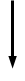 5 priedasSuaugusio žmogaus pradinis gaivinimas naudojant automatinį išorinį defibriliatorių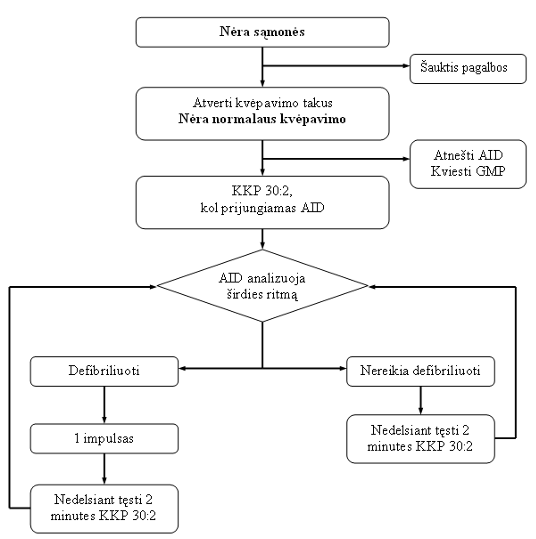 _________________Suaugusio žmogaus užspringimo gydymas                                                 6 priedas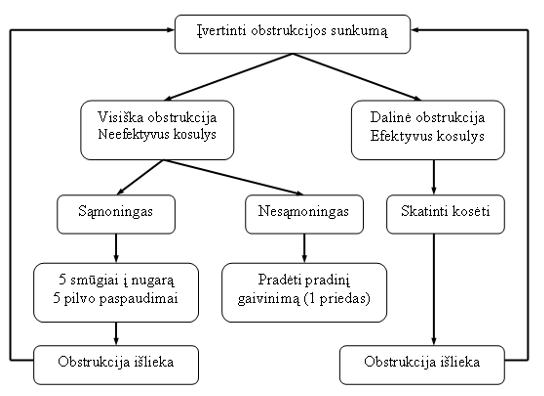 	PRADINIS VAIKO GAIVINIMAS	       7 priedas__________________Pagalba vaikui, esant svetimkūniui kvėpavimo takuose          8 priedas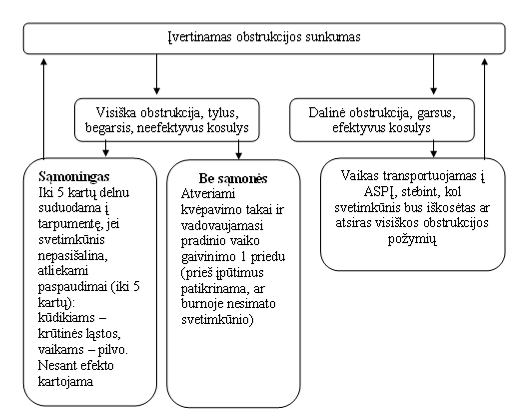 _________________PRADINIS NAUJAGIMIO GAIVINIMAS                             9 priedas 10 priedasDOKUMENTO KEITINIŲ REGISTRACIJOS FORMAVšĮ Radviliškio rajono pirminės sveikatos priežiūros centrasKokybės sistemos procedūraBūtinosios medicinos pagalbos teikimo tvarkos aprašasNr.27VšĮ Radviliškio rajono pirminės sveikatos priežiūros centrasKokybės sistemos procedūraBūtinosios medicinos pagalbos teikimo tvarkos aprašasLapų sk.22VšĮ Radviliškio rajono pirminės sveikatos priežiūros centrasKokybės sistemos procedūraBūtinosios medicinos pagalbos teikimo tvarkos aprašasLeidimo Nr. 27BŪTINOSIOS MEDICINOS PAGALBOS ORGANIZAVIMO SCHEMABŪTINOSIOS MEDICINOS PAGALBOS ORGANIZAVIMO SCHEMABŪTINOSIOS MEDICINOS PAGALBOS ORGANIZAVIMO SCHEMABŪTINOSIOS MEDICINOS PAGALBOS ORGANIZAVIMO SCHEMA1.BŪTINĄJĄ PAGALBA PRADEDA TEIKTI  ARČIAUSIAI PACIENTO ESANTIS DARBUOTOJAS. PACIENTAS NEPALIEKAMAS VIENAS.BŪTINĄJĄ PAGALBA PRADEDA TEIKTI  ARČIAUSIAI PACIENTO ESANTIS DARBUOTOJAS. PACIENTAS NEPALIEKAMAS VIENAS.BŪTINĄJĄ PAGALBA PRADEDA TEIKTI  ARČIAUSIAI PACIENTO ESANTIS DARBUOTOJAS. PACIENTAS NEPALIEKAMAS VIENAS.2.KVIEČIAMAS ATSAKINGAS UŽ BŪTINOSIOS MED. PAGALBOS TEIKIMĄ SPECIALISTAS (PAGAL PATVIRTINTĄ GRAFIKĄ).KVIEČIAMAS ATSAKINGAS UŽ BŪTINOSIOS MED. PAGALBOS TEIKIMĄ SPECIALISTAS (PAGAL PATVIRTINTĄ GRAFIKĄ).KVIEČIAMAS ATSAKINGAS UŽ BŪTINOSIOS MED. PAGALBOS TEIKIMĄ SPECIALISTAS (PAGAL PATVIRTINTĄ GRAFIKĄ).3. ESANT POREIKIUI SKAMBINAMA:ESANT POREIKIUI SKAMBINAMA:ESANT POREIKIUI SKAMBINAMA:3. •REGISTRATŪRA                                                                •REGISTRATŪRA                                                                Tel. 8-422-57201; 8-422-53450; 8-422-500033. • ATSAKINGO ŠEIMOS GYDYTOJO KABINETAS• ATSAKINGO ŠEIMOS GYDYTOJO KABINETASATSAKINGO ŠEIMOS GYDYTOJO KABINETAS3. • PROCEDŪRŲ KABINETAS• PROCEDŪRŲ KABINETASTel. 8-422-420523. • EKG KABINETAS• EKG KABINETASTel. 8-422-420513. • CHIRURGO KABINETAS• CHIRURGO KABINETASTel.8-422-420503. • AKUŠERIO GINEKOLOGO KABINETAS• AKUŠERIO GINEKOLOGO KABINETASTel. 8-422-42058       8-422-420423. • GMP • GMP Tel. 1124.REGISTRATŪROS DARBUOTOJA:•IŠKVIEČIA ATSAKINGĄ UŽ BŪTINOSIOS MEDICINOS PAGALBOS TEIKIMĄ GYDYTOJĄ;• SURANDA PACIENTO MEDICINOS DOKUMENTUS (JIEMS ESANT) IR PRISTATO Į PAGALBOS TEIKIMO VIETĄ;REGISTRATŪROS DARBUOTOJA:•IŠKVIEČIA ATSAKINGĄ UŽ BŪTINOSIOS MEDICINOS PAGALBOS TEIKIMĄ GYDYTOJĄ;• SURANDA PACIENTO MEDICINOS DOKUMENTUS (JIEMS ESANT) IR PRISTATO Į PAGALBOS TEIKIMO VIETĄ;REGISTRATŪROS DARBUOTOJA:•IŠKVIEČIA ATSAKINGĄ UŽ BŪTINOSIOS MEDICINOS PAGALBOS TEIKIMĄ GYDYTOJĄ;• SURANDA PACIENTO MEDICINOS DOKUMENTUS (JIEMS ESANT) IR PRISTATO Į PAGALBOS TEIKIMO VIETĄ;5. Procedūrų kabineto slaugytoja:ATNEŠA BŪTINOSIOS PAGALBOS RINKINĮ, DEFIBRILIATORIŲ (PAGAL POREIKĮ) Į PAGALBOS TEIKIMO VIETĄ;Procedūrų kabineto slaugytoja:ATNEŠA BŪTINOSIOS PAGALBOS RINKINĮ, DEFIBRILIATORIŲ (PAGAL POREIKĮ) Į PAGALBOS TEIKIMO VIETĄ;Procedūrų kabineto slaugytoja:ATNEŠA BŪTINOSIOS PAGALBOS RINKINĮ, DEFIBRILIATORIŲ (PAGAL POREIKĮ) Į PAGALBOS TEIKIMO VIETĄ;6.EKG KABINETO SLAUGYTOJA:ATNEŠA Į PAGALBOS TEIKIMO VIETĄ ELEKTROKARDIOGRAFĄ, UŽRAŠO EKG (PAGAL POREIKĮ);EKG KABINETO SLAUGYTOJA:ATNEŠA Į PAGALBOS TEIKIMO VIETĄ ELEKTROKARDIOGRAFĄ, UŽRAŠO EKG (PAGAL POREIKĮ);EKG KABINETO SLAUGYTOJA:ATNEŠA Į PAGALBOS TEIKIMO VIETĄ ELEKTROKARDIOGRAFĄ, UŽRAŠO EKG (PAGAL POREIKĮ);7.GYDYTOJAS TEIKIANTIS BŪTINĄJĄ PAGALBĄ:• BŪTINĄJĄ PAGALBĄ TEIKIA TOL, KOL PACIENTO BŪKLĖ TAMPA STABILI ARBA JIS PERDUODAMAS IŠKVIESTAI GMP;• INFORMUOJA GMP APIE PACIENTO BŪKLĘ;• BŪTINOSIOS MED. PAGALBOS SUTEIKIMĄ FIKSUOJA MEDICINOS DOKUMENTUOSE: IŠSAMIAI APRAŠO PACIENTO BŪKLĘ, NURODYDAMAS PAGALBOS TEIKIMO LAIKĄ, PRADŽIĄ, PABAIGĄ, TAIKYTUS TYRIMO IR GYDYMO METODUSGYDYTOJAS TEIKIANTIS BŪTINĄJĄ PAGALBĄ:• BŪTINĄJĄ PAGALBĄ TEIKIA TOL, KOL PACIENTO BŪKLĖ TAMPA STABILI ARBA JIS PERDUODAMAS IŠKVIESTAI GMP;• INFORMUOJA GMP APIE PACIENTO BŪKLĘ;• BŪTINOSIOS MED. PAGALBOS SUTEIKIMĄ FIKSUOJA MEDICINOS DOKUMENTUOSE: IŠSAMIAI APRAŠO PACIENTO BŪKLĘ, NURODYDAMAS PAGALBOS TEIKIMO LAIKĄ, PRADŽIĄ, PABAIGĄ, TAIKYTUS TYRIMO IR GYDYMO METODUSGYDYTOJAS TEIKIANTIS BŪTINĄJĄ PAGALBĄ:• BŪTINĄJĄ PAGALBĄ TEIKIA TOL, KOL PACIENTO BŪKLĖ TAMPA STABILI ARBA JIS PERDUODAMAS IŠKVIESTAI GMP;• INFORMUOJA GMP APIE PACIENTO BŪKLĘ;• BŪTINOSIOS MED. PAGALBOS SUTEIKIMĄ FIKSUOJA MEDICINOS DOKUMENTUOSE: IŠSAMIAI APRAŠO PACIENTO BŪKLĘ, NURODYDAMAS PAGALBOS TEIKIMO LAIKĄ, PRADŽIĄ, PABAIGĄ, TAIKYTUS TYRIMO IR GYDYMO METODUS8. PATALPOS JEI PACIENTĄ GALIMA NUVESTI AR PERNEŠTI BŪTINOJI PAGALBA TEIKIAMA PROCEDŪRINIAME  KABINETE ARBA ARTIMIAUSIAME NUO ĮVYKIO VIETOS KABINETE ARBA ĮVYKIO VIETOJE.PATALPOS JEI PACIENTĄ GALIMA NUVESTI AR PERNEŠTI BŪTINOJI PAGALBA TEIKIAMA PROCEDŪRINIAME  KABINETE ARBA ARTIMIAUSIAME NUO ĮVYKIO VIETOS KABINETE ARBA ĮVYKIO VIETOJE.PATALPOS JEI PACIENTĄ GALIMA NUVESTI AR PERNEŠTI BŪTINOJI PAGALBA TEIKIAMA PROCEDŪRINIAME  KABINETE ARBA ARTIMIAUSIAME NUO ĮVYKIO VIETOS KABINETE ARBA ĮVYKIO VIETOJE.PRIEMONIŲ BŪTINĄJAI PAGALBAI PASKIRSTYMO VIETOS RRPSPCPRIEMONIŲ BŪTINĄJAI PAGALBAI PASKIRSTYMO VIETOS RRPSPCPRIEMONIŲ BŪTINĄJAI PAGALBAI PASKIRSTYMO VIETOS RRPSPC9.PIRMOSIOS MED PAGALBOS RINKINIAIPIRMOSIOS MED PAGALBOS RINKINIAIPIRMOSIOS MED PAGALBOS RINKINIAIKABINETO Nr. 102TEL. 8-422-42052TEL. 8-422-42052ODONTOLOGINISPADALINYSTEL. 8-422-52132TEL. 8-422-52132PSICHOLOGINIS PADALINYSTEL. 8-422-51149TEL. 8-422-51149Tyrulių ambulatorijoje, adresu Ligoninės g. 2, Tyruliai, Radviliškio r. sav.;Šaukoto ambulatorijoje, adresu Šiaulėnų g. 46, Šaukoto mstl., Radviliškio r. sav.;Šiaulėnų ambulatorijoje, adresu Dvaro g. 2, Šiaulėnų mstl., Radviliškio r. sav.;Aukštelkų medicinos punkte, adresu Taikos g. 12, Aukštelkų k., Radviliškio r. sav.;Daugelaičių medicinos punkte, adresu Miško g. 2, Daugelaičių k., Radviliškio r. sav.;Gražionių medicinos punkte, adresu Taikos g. 6, Kalnelio Gražionių k., Radviliškio r. sav.;Šniūraičių medicinos punkte, adresu Šniūraičių g. 18, Šniūraičių k., Radviliškio r. sav.;Kunigiškių medicinos punkte, adresu Kunigiškių k., Radviliškio r. sav.Karčemų medicinos punkte, adresu Ežero g. 6, Karčemų k., Radviliškio r. sav.Kutiškių medicinos punkte, adresu Pušų g. 35, Kutiškių k., Radviliškio r. sav.Miežaičių medicinos punkte, adresu Sodų g. 2, Miežaičių k., Radviliškio r. sav.Žeimių medicinos punkte, adresu Mokyklos g. 2, Žeimių k., Radviliškio r. sav.Mėnaičių medicinos punkte, adresu Partizanų g. 5, Mėnaičių k., Grinkiškio sen., Radviliškio r. sav.Tyrulių ambulatorijoje, adresu Ligoninės g. 2, Tyruliai, Radviliškio r. sav.;Šaukoto ambulatorijoje, adresu Šiaulėnų g. 46, Šaukoto mstl., Radviliškio r. sav.;Šiaulėnų ambulatorijoje, adresu Dvaro g. 2, Šiaulėnų mstl., Radviliškio r. sav.;Aukštelkų medicinos punkte, adresu Taikos g. 12, Aukštelkų k., Radviliškio r. sav.;Daugelaičių medicinos punkte, adresu Miško g. 2, Daugelaičių k., Radviliškio r. sav.;Gražionių medicinos punkte, adresu Taikos g. 6, Kalnelio Gražionių k., Radviliškio r. sav.;Šniūraičių medicinos punkte, adresu Šniūraičių g. 18, Šniūraičių k., Radviliškio r. sav.;Kunigiškių medicinos punkte, adresu Kunigiškių k., Radviliškio r. sav.Karčemų medicinos punkte, adresu Ežero g. 6, Karčemų k., Radviliškio r. sav.Kutiškių medicinos punkte, adresu Pušų g. 35, Kutiškių k., Radviliškio r. sav.Miežaičių medicinos punkte, adresu Sodų g. 2, Miežaičių k., Radviliškio r. sav.Žeimių medicinos punkte, adresu Mokyklos g. 2, Žeimių k., Radviliškio r. sav.Mėnaičių medicinos punkte, adresu Partizanų g. 5, Mėnaičių k., Grinkiškio sen., Radviliškio r. sav.Tyrulių ambulatorijoje, adresu Ligoninės g. 2, Tyruliai, Radviliškio r. sav.;Šaukoto ambulatorijoje, adresu Šiaulėnų g. 46, Šaukoto mstl., Radviliškio r. sav.;Šiaulėnų ambulatorijoje, adresu Dvaro g. 2, Šiaulėnų mstl., Radviliškio r. sav.;Aukštelkų medicinos punkte, adresu Taikos g. 12, Aukštelkų k., Radviliškio r. sav.;Daugelaičių medicinos punkte, adresu Miško g. 2, Daugelaičių k., Radviliškio r. sav.;Gražionių medicinos punkte, adresu Taikos g. 6, Kalnelio Gražionių k., Radviliškio r. sav.;Šniūraičių medicinos punkte, adresu Šniūraičių g. 18, Šniūraičių k., Radviliškio r. sav.;Kunigiškių medicinos punkte, adresu Kunigiškių k., Radviliškio r. sav.Karčemų medicinos punkte, adresu Ežero g. 6, Karčemų k., Radviliškio r. sav.Kutiškių medicinos punkte, adresu Pušų g. 35, Kutiškių k., Radviliškio r. sav.Miežaičių medicinos punkte, adresu Sodų g. 2, Miežaičių k., Radviliškio r. sav.Žeimių medicinos punkte, adresu Mokyklos g. 2, Žeimių k., Radviliškio r. sav.Mėnaičių medicinos punkte, adresu Partizanų g. 5, Mėnaičių k., Grinkiškio sen., Radviliškio r. sav.10. ANAFILAKSINIO ŠOKO RINKINIAI:ANAFILAKSINIO ŠOKO RINKINIAI:ANAFILAKSINIO ŠOKO RINKINIAI:KABINETO Nr.102TEL 8-422-42052TEL 8-422-42052ODONTOLOGINIS PADALINYSTEL. 8-422-52132TEL. 8-422-52132PSICHOLOGINIS PADALINYSTEL. 8-422-51149TEL. 8-422-51149Tyrulių ambulatorijoje, adresu Ligoninės g. 2, Tyruliai, Radviliškio r. sav.;Šaukoto ambulatorijoje, adresu Šiaulėnų g. 46, Šaukoto mstl., Radviliškio r. sav.;Šiaulėnų ambulatorijoje, adresu Dvaro g. 2, Šiaulėnų mstl., Radviliškio r. sav.;Aukštelkų medicinos punkte, adresu Taikos g. 12, Aukštelkų k., Radviliškio r. sav.;Daugelaičių medicinos punkte, adresu Miško g. 2, Daugelaičių k., Radviliškio r. sav.;Gražionių medicinos punkte, adresu Taikos g. 6, Kalnelio Gražionių k., Radviliškio r. sav.;Šniūraičių medicinos punkte, adresu Šniūraičių g. 18, Šniūraičių k., Radviliškio r. sav.;Kunigiškių medicinos punkte, adresu Kunigiškių k., Radviliškio r. sav.Karčemų medicinos punkte, adresu Ežero g. 6, Karčemų k., Radviliškio r. sav.Kutiškių medicinos punkte, adresu Pušų g. 35, Kutiškių k., Radviliškio r. sav.Miežaičių medicinos punkte, adresu Sodų g. 2, Miežaičių k., Radviliškio r. sav.Žeimių medicinos punkte, adresu Mokyklos g. 2, Žeimių k., Radviliškio r. sav.Mėnaičių medicinos punkte, adresu Partizanų g. 5, Mėnaičių k., Grinkiškio sen., Radviliškio r. sav.Tyrulių ambulatorijoje, adresu Ligoninės g. 2, Tyruliai, Radviliškio r. sav.;Šaukoto ambulatorijoje, adresu Šiaulėnų g. 46, Šaukoto mstl., Radviliškio r. sav.;Šiaulėnų ambulatorijoje, adresu Dvaro g. 2, Šiaulėnų mstl., Radviliškio r. sav.;Aukštelkų medicinos punkte, adresu Taikos g. 12, Aukštelkų k., Radviliškio r. sav.;Daugelaičių medicinos punkte, adresu Miško g. 2, Daugelaičių k., Radviliškio r. sav.;Gražionių medicinos punkte, adresu Taikos g. 6, Kalnelio Gražionių k., Radviliškio r. sav.;Šniūraičių medicinos punkte, adresu Šniūraičių g. 18, Šniūraičių k., Radviliškio r. sav.;Kunigiškių medicinos punkte, adresu Kunigiškių k., Radviliškio r. sav.Karčemų medicinos punkte, adresu Ežero g. 6, Karčemų k., Radviliškio r. sav.Kutiškių medicinos punkte, adresu Pušų g. 35, Kutiškių k., Radviliškio r. sav.Miežaičių medicinos punkte, adresu Sodų g. 2, Miežaičių k., Radviliškio r. sav.Žeimių medicinos punkte, adresu Mokyklos g. 2, Žeimių k., Radviliškio r. sav.Mėnaičių medicinos punkte, adresu Partizanų g. 5, Mėnaičių k., Grinkiškio sen., Radviliškio r. sav.Tyrulių ambulatorijoje, adresu Ligoninės g. 2, Tyruliai, Radviliškio r. sav.;Šaukoto ambulatorijoje, adresu Šiaulėnų g. 46, Šaukoto mstl., Radviliškio r. sav.;Šiaulėnų ambulatorijoje, adresu Dvaro g. 2, Šiaulėnų mstl., Radviliškio r. sav.;Aukštelkų medicinos punkte, adresu Taikos g. 12, Aukštelkų k., Radviliškio r. sav.;Daugelaičių medicinos punkte, adresu Miško g. 2, Daugelaičių k., Radviliškio r. sav.;Gražionių medicinos punkte, adresu Taikos g. 6, Kalnelio Gražionių k., Radviliškio r. sav.;Šniūraičių medicinos punkte, adresu Šniūraičių g. 18, Šniūraičių k., Radviliškio r. sav.;Kunigiškių medicinos punkte, adresu Kunigiškių k., Radviliškio r. sav.Karčemų medicinos punkte, adresu Ežero g. 6, Karčemų k., Radviliškio r. sav.Kutiškių medicinos punkte, adresu Pušų g. 35, Kutiškių k., Radviliškio r. sav.Miežaičių medicinos punkte, adresu Sodų g. 2, Miežaičių k., Radviliškio r. sav.Žeimių medicinos punkte, adresu Mokyklos g. 2, Žeimių k., Radviliškio r. sav.Mėnaičių medicinos punkte, adresu Partizanų g. 5, Mėnaičių k., Grinkiškio sen., Radviliškio r. sav.11.DEFIBRILIATORIUSDEFIBRILIATORIUSDEFIBRILIATORIUSKABINETO NR.102TEL. 8-422-42052TEL. 8-422-42052Eil. Nr.Veiksmai	Vykdytojai	Vykdytojai	Vykdytojai	Vykdytojai	VykdytojaiEil. Nr.VeiksmaiSLGRDSADSSMedicinos dokumentų pildymasMedicinos dokumentų pildymasMedicinos dokumentų pildymasMedicinos dokumentų pildymasMedicinos dokumentų pildymasMedicinos dokumentų pildymasMedicinos dokumentų pildymas7.1.Informacijos apie BMP poreikį įvertinimas, informacijos perdavimas atsakingam specialistuiAAAA; KTT-7.2. Skubiosios medicinos pagalbos poreikio ir masto įvertinimasDLADLKTT-7.2. Paciento apklausa;Pirminė apžiūra; Būklės įvertinimasAADLKTT-7.3. Diagnozės nustatymas; Būtinosios pagalbos teikimasDLADLKTT-7.4. Sprendimo dėl tolimesnių sveikatos priežiūros paslaugų teikimo tęstinumo priėmimas/ vykdymasDLADLKTT-7.5. Medicininių dokumentų pildymas AA-KTT-7.6. Medicinos dokumentų tvarkymasADLDLKTT-7.7.Registravimo žurnalų formų pildymasA-AKTT-7.8. Medicinos dokumentų saugojimas ir informacijos apie teiktas BMP paslaugas tvarkymasDL-DLKTTASkubiosios medicinos pagalbos kategorijaLaikas, per kurį turi būti pradėta teikti pagalbaŪmios klinikinės būklės arba skubiosios medicinos pagalbos teikimo indikacijos1231 kategorija(nedelsiant)Nedelsiant, tuo pat metu vertinama paciento būklė ir atliekami gydymo veiksmai.1. Nepralaidūs kvėpavimo takai (visiška kvėpavimo takų obstrukcija).2. Kvėpavimo sustojimas arba pavieniai kvėpčiojimai (agoninis kvėpavimas).3. Vykstantis labai gausus kraujavimas.4. Kardiopulmoninis nepakankamumas.5. Šokas.6. Vykstantis traukulių priepuolis.7. Sutrikusi sąmonė, kada visiškai nereaguojama į balsą ir skausmą.8.     Ūminis cheminis akių pažeidimas.2 kategorija(labai skubi)Pacientui skubioji medicinos pagalba  turi būti pradėta teikti ne vėliau kaip per 10 min. nuo atvykimo į asmens sveikatos priežiūros įstaigą.1. Labai stiprus / nepakeliamas (9–10 balų) skausmas.2. Nesustabdytas gausus kraujavimas.3. Sutrikusi sąmonė (reaguoja tik į balsą arba į skausmą arba reaguoja nenormaliai).4. Klinikinio vertinimo metu juntama, kad  oda labai karšta ir (ar) išmatuota kūno paviršiaus temperatūra vaiko iki 6 mėnesių  ≥ 38.5 oC , vaiko nuo 6 mėnesių iki 18 metų ≥ 40 oC.5. Klinikinio vertinimo metu juntama, kad oda šalta ir (ar) šerdinė kūno temperatūra  (matuojama stemplėje arba tiesiojoje žarnoje) < 35 oC.6. Labai žemas SpO2 (< 92 procentai kvėpuojant aplinkos oru arba < 95 procentai skiriant deguonies terapiją).7. Alergija ar įkandimas (įgėlimas) su Kvinkės tipo edema ir (ar) anafilaksinės reakcijos anamneze, ir (ar) liežuvio, veido edema.8. Ūmus dusulys (padidėjęs kvėpavimo raumenų darbas, negali kalbėti sakiniais, stridoras, seilėtekis).9. Inhaliacinis kvėpavimo takų pažeidimas.10. Nuodus išskiriančio gyvūno įkandimas.11. Ūmūs jutimų ir motorikos sutrikimai.12. Meninginiai simptomai ar meningizmas.13. Ūmiai atsiradęs hemoraginis bėrimas.14. Vietinė audinių infekcija su emfizema ar kraujagyslių pažeidimu.15. Vėmimas krauju ar tuštinimasis šviežiu arba pakitusiu krauju.16. Cukrinis diabetas su hiperglikemija ir ketoacidoze.17. Sunki trauma.18. Galūnių patologija su kraujotakos sutrikimu.19. Akies kiaurinis sužalojimas ar ūmus visiškas regėjimo netekimas.20. Kraujavimas iš makšties (bet kokio intensyvumo), jei yra daugiau kaip 20 savaičių nėštumas.21. Apsinuodijimas (arba įtariamas apsinuodijimas) pavojingomis ar labai pavojingomis medžiagomis, vaistų perdozavimas.22. Psichikos liga ar elgesio sutrikimas, kai yra didelė savęs ir (ar) aplinkinių žalojimo rizika, yra buvę savęs žalojimo atvejų, būdingi aktyvūs veiksmai, siekiant pakenkti sau  arba noras pabėgti, siekiant pakenkti sau.23. Žinoma įgimta ar įgyta imunosupresinė būklė ir įtariama infekcinė liga.24. Ūminis cheminis nudegimas.25. Įtarus, kad pacientas užsikrėtęs  ypač pavojinga infekcija, kai pacientą reikia izoliuoti.3 kategorija(skubi)Pacientui skubioji medicinos pagalba  turi būti pradėta teikti ne vėliau kaip per 30 min. nuo atvykimo į asmens sveikatos priežiūros įstaigą.1.     1. Stiprus skausmas (6–8 balai).2.     2. Nesustabdytas nestiprus kraujavimas.3.     3. Buvęs sąmonės netekimas ir (ar) traukuliai, įvykę per pastarąsias 24 valandas.4. Klinikinio vertinimo metu juntama, jog  vaiko nuo 6 mėnesių iki 18 metų oda labai karšta ir (ar) išmatuota kūno paviršiaus temperatūra ≥ 38.5 oC.4.     5. Neaiški anamnezė: radiniai neatitinka anamnezės duomenų, įtariamas smurtas ar netinkamas elgesys su vaiku.5.     6. Žemas SpO2 (< 95 proc. kvėpuojant aplinkos oru).6.     7. Staiga pablogėjęs regėjimas.7.     8. Alergija arba įkandimas (įgėlimas), esant išplitusiam bėrimui arba pūslėms, atsiradusiems per pastarąsias 24 valandas.9. Apsinuodijimas, esant vidutinei savęs žalojimo rizikai (noras pakenkti sau yra deklaratyvus).8.     10. Psichikos liga arba elgesio sutrikimas, kai yra aiški psichiatrinė anamnezė ir (ar) vidutinė savęs (noras pakenkti sau yra deklaratyvus) ir (ar) aplinkinių žalojimo rizika.11. Bet kokia trauma, esant krešėjimo sistemos įgimtiems ar įgytiems sutrikimams.4 kategorija(standartinė)Pacientui skubioji medicinos pagalba  turi būti pradėta teikti ne vėliau kaip per 60 min. nuo atvykimo į asmens sveikatos priežiūros įstaigą.1. Vidutinis skausmas (4–5 balai).2. Vaikai iki 8 metų, kuriems pagal anamnezę (lėtinė liga ar buvę gyvybei grėsmingi įvykiai ar susirgimai) ir klinikinius požymius (pasikeitęs elgesys ar sąmonės būklė, kvėpavimo ar kraujotakos sutrikimai, sutrikęs skysčių patekimas ar diurezė, pakilusi kūno temperatūra ir bėrimas) yra potenciali sunkių komplikacijų grėsmė.3. Vaikų karščiavimas > 38 oC, nepraeinantis vartojant karščiavimą mažinančius vaistus ilgiau kaip 24 valandas.4. Ūmi dehidratacija.5. Nuodingų dūmų įkvėpimas.6. Kitos traumos (nenurodytos 2 ir 3 kategorijose) ir nelaimingi atsitikimai, įvykę per pastarąsias 48 valandas, esant didėjančiam tynimui, stiprėjančiam funkcijos sutrikimui.7. Pasiutusių ar galimai pasiutusių gyvūnų įkandimai, įdrėskimai su apseilėjimu.8. Erkių įsisiurbimas.9. Veido ir žandikaulių srities pūliavimas.10. Dirbtinai suformuotų stomų sutrikimai (kai reikia jas pakeisti ar atkimšti).11. Komplikacijos po medicininės intervencijos (iširusi siūlė, pūlingos išskyros, didėjantis tynimas, nepakankama imobilizacija), atsiradusios iki 48 valandų po procedūros arba išrašymo iš stacionarinės asmens sveikatos priežiūros įstaigos.12. Svetimkūniai (esami arba įtariami) audiniuose arba natūraliose kūno angose / kūno ertmėse, atsiradę per pastarąsias 48 valandas.medicinos pagalbos kategorijaLaikas, per kurį turi būti pradėta teikti pagalbaŪmios klinikinės būklės arba skubiosios medicinos pagalbos teikimo indikacijos1231 kategorijaNedelsiant, tuo pat metu vertinama paciento būklė ir atliekami gydymo veiksmai.1. Esamas ar gresiantis širdies ir (ar) kvėpavimo sustojimas. Pacientas po gaivinimo.2. Kvėpavimo dažnis (toliau – KD) < 10  kartų per minutęKD >29 kartai per minutę.3. Sistolinis arterinis kraujo spaudimas (toliau – AKS) < 80 mmHg.4.  Sąmonės praradimas ir nereagavimas į skausmą arba reakcija pagal Glazgo komų skalę (toliau – GCS) < 9 balai.5. Viso kūno traukuliai.6. Intraveninis vaistų arba narkotikų perdozavimas, sukėlęs hipoventiliaciją ir hemodinamikos sutrikimą.7. Ūminis cheminis akių pažeidimas.2 kategorijaPacientui skubioji medicinos pagalba  turi būti pradėta teikti ne vėliau kaip per 10 min. nuo atvykimo į asmens sveikatos priežiūros įstaigą.1.  Ūmus, gyvybei grėsmingas kvėpavimo ir (ar) kraujotakos sutrikimas.2. Ūmus didelio kraujo kiekio (25 procentų cirkuliuojančio kraujo kiekio arba daugiau) netekimas.3. Labai stiprus / nepakeliamas skausmas dėl įvairių priežasčių, kai skausmo intensyvumas vertinamas 9–10 balų pagal dešimties balų skalę.4. Hipoglikemija arba hiperglikemija, kai gresia pavojus išsivystyti hipoglikeminei komai, diabetinei ketoacidozei arba hiperosmoliarinei hiperglikemijai.5. Karščiavimas, kai yra klinikinių sepsio požymių (ne mažiau kaip du iš šių požymių: KD > 22 kartai per minutę,AKS < 100mmHg, bet kokio lygio sąmonės sutrikimas). Bendras kūno atšalimas, kai temperatūra < 36 oC.6. Sunki trauma.7. Didelės rizikos anamnezė:7.1. didelio raminamųjų medžiagų kiekio suvartojimas ar kitos kilmės toksinių medžiagų suvartojimas;7.2. kitas gyvybei pavojingas apsinuodijimas;7.3. gyvybei pavojingas aplinkos faktorių poveikis (generalizuota alerginė reakcija).8. Psichikos ir elgesio sutrikimai:8.1. agresija arba smurtas, keliantys grėsmę pačiam pacientui ir aplinkiniams;8.2. intensyvus psichomotorinis sujaudinimas, kai reikalingas fizinis asmens laisvės suvaržymas dėl grėsmės sau ar aplinkiniams.3 kategorijaPacientui skubioji medicinos pagalba  turi būti pradėta teikti ne vėliau kaip per 30 min. nuo atvykimo į asmens sveikatos priežiūros įstaigą.1. Hipertenzinė krizė su greitai progresuojančiais širdies-kraujagyslių ir (ar) centrinės nervų sistemos pažeidimo požymiais.2. Vidutinio sunkumo nukraujavimas su klinikiniais požymiais dėl bet kokios priežasties.3. Mieguistumas, sulėtėjusi reakcija dėl bet kokios priežasties (pagal GCS < 13 balų).4. Oksigenacija < 90 procentų.5. Besikartojantys traukuliai, užfiksuoti per pastarąsias 12 valandų.6. Besikartojantis vėmimas ir (ar) viduriavimas esant sisteminei intoksikacijai.7. Ūmi dehidratacija.8. Galvos trauma ir trumpalaikis sąmonės netekimas.9. Stiprus skausmas, vertinamas 6–8 balais pagal dešimties balų skalę, kai reikia skubiai numalšinti skausmą.10. Ūmi židininė neurologinė simptomatika.11. Galūnės trauma, dėl kurios sutriko kraujotaka.12. Psichikos ir elgesio sutrikimai:12.1. mėginimas nusižudyti ar tokio poelgio grėsmė;12.2. ūmios psichozės;12.3. sunki psichologinė trauma, sukelianti elgesio sutrikimus;12.4. sunki depresija;12.5. ryškus psichomotorinis sujaudinimas.13. Kiauryminis akies sužalojimas ar ūmus visiškas regėjimo netekimas.4 kategorijaPacientui skubioji medicinos pagalba  turi būti pradėta teikti ne vėliau kaip per 60 min. nuo atvykimo į asmens sveikatos priežiūros įstaigą.1. Karščiavimas > 39 oC, nepraeinantis vartojant geriamuosius vaistus ilgiau kaip 24 valandas.2. Ūmus per pastarąsias 48 valandas atsiradęs širdies ritmo (supraventrikulinė tachikardija, prieširdžių virpėjimas, prieširdžių plazdėjimas, plačių kompleksų tachikardija) ar laidumo (II–III laipsnio AV blokada, atrioventrikulinis ritmas) sutrikimas.3. Šlapimo sulaikymas, anurija, dializuojamo paciento komplikacijos: A/V šunto trombozė, dializinio kateterio iškritimas / trombozė / disfunkcija.4. Sunki abstinencijos būklė, galinti komplikuotis dėl rizikos veiksnių (anamnezėje būta psichozių, traukulių; gali komplikuotis dėl gretutinių ūmių ir lėtinių ligų; kompulsyvus psichoaktyviųjų medžiagų potraukis).5. Pasiutusių ar galimai pasiutusių gyvūnų įkandimai, įdrėskimai, apseilėjimai.6. Kitos traumos (nenurodytos 2 ir 3 kategorijose) ir nelaimingi atsitikimai, įvykę per pastarąsias 48 valandas, esant didėjančiam tynimui, stiprėjančiam funkcijos sutrikimui.7. Erkių įsisiurbimas.8. Veido ir žandikaulių srities pūliavimas.9. Dirbtinai suformuotų stomų sutrikimai (kai reikia jas pakeisti ar atkimšti).10. Negausus kraujavimas iš makšties arba pilvo skausmas nėštumo metu.11. Komplikacijos po medicininės intervencijos (iširusi siūlė, pūlingos išskyros, didėjantis tynimas, nepakankama imobilizacija), atsiradusios iki 48 val. po procedūros arba išrašymo iš stacionarinės asmens sveikatos priežiūros įstaigos.12. Svetimkūniai audiniuose arba natūraliose kūno angose / kūno ertmėse, atsiradę per pastarąsias 48 valandas.Veidukų skalė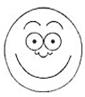 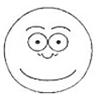 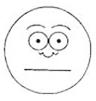 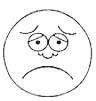 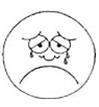 Veidukų skalė1 veidukas2 veidukas3 veidukas4 veidukas5 veidukasSkaitme–ninė skalė01 2 34 56 7 89 10Žodinė skalėNėra skausmoSilpnas skausmasVidutinis skausmasStiprus skausmasNepakeliamasskausmasNėra sąmonėsNėra sąmonėsŠauktis pagalbosŠauktis pagalbosŠauktis pagalbosŠauktis pagalbosAtverti kvėpavimo takusNėra normalaus kvėpavimoAtverti kvėpavimo takusNėra normalaus kvėpavimoAtnešti AID Kviesti GMPAtnešti AID Kviesti GMPAtnešti AID Kviesti GMPAtnešti AID Kviesti GMPKKP 30:2,kol prijungiamas AIDKKP 30:2,kol prijungiamas AIDAID analizuojaširdies ritmąAID analizuojaširdies ritmąAID analizuojaširdies ritmąAID analizuojaširdies ritmąDefibriliuotiDefibriliuotiNereikia defibriliuotiNereikia defibriliuotiDefibriliuotiDefibriliuotiNereikia defibriliuotiNereikia defibriliuoti1 impulsas1 impulsasNedelsiant tęsti 2 minutes KKP 30:2Nedelsiant tęsti 2 minutes KKP 30:2Nedelsiant tęsti 2 minutes KKP 30:2Nedelsiant tęsti 2 minutes KKP 30:2Nedelsiant tęsti 2 minutes KKP 30:2Nedelsiant tęsti 2 minutes KKP 30:2Įvertinti obstrukcijos sunkumąĮvertinti obstrukcijos sunkumąĮvertinti obstrukcijos sunkumąĮvertinti obstrukcijos sunkumąĮvertinti obstrukcijos sunkumąĮvertinti obstrukcijos sunkumąĮvertinti obstrukcijos sunkumąĮvertinti obstrukcijos sunkumąĮvertinti obstrukcijos sunkumąĮvertinti obstrukcijos sunkumąVisiška obstrukcijaNeefektyvus kosulysVisiška obstrukcijaNeefektyvus kosulysVisiška obstrukcijaNeefektyvus kosulysVisiška obstrukcijaNeefektyvus kosulysDalinė obstrukcijaEfektyvus kosulysDalinė obstrukcijaEfektyvus kosulysDalinė obstrukcijaEfektyvus kosulysSąmoningasSąmoningasNesąmoningasNesąmoningasNesąmoningasSkatinti kosėtiSkatinti kosėti5 smūgiai į nugarą5 pilvo paspaudimai5 smūgiai į nugarą5 pilvo paspaudimaiPradėti pradinį gaivinimą (1 priedas)Pradėti pradinį gaivinimą (1 priedas)Pradėti pradinį gaivinimą (1 priedas)Obstrukcija išliekaObstrukcija išlieka5 smūgiai į nugarą5 pilvo paspaudimai5 smūgiai į nugarą5 pilvo paspaudimaiPradėti pradinį gaivinimą (1 priedas)Pradėti pradinį gaivinimą (1 priedas)Pradėti pradinį gaivinimą (1 priedas)Obstrukcija išliekaObstrukcija išliekaObstrukcija išliekaObstrukcija išliekaObstrukcija išliekaObstrukcija išliekaĮvertinamas obstrukcijos sunkumasĮvertinamas obstrukcijos sunkumasĮvertinamas obstrukcijos sunkumasĮvertinamas obstrukcijos sunkumasĮvertinamas obstrukcijos sunkumasĮvertinamas obstrukcijos sunkumasĮvertinamas obstrukcijos sunkumasĮvertinamas obstrukcijos sunkumasĮvertinamas obstrukcijos sunkumasĮvertinamas obstrukcijos sunkumasĮvertinamas obstrukcijos sunkumasĮvertinamas obstrukcijos sunkumasĮvertinamas obstrukcijos sunkumasĮvertinamas obstrukcijos sunkumasĮvertinamas obstrukcijos sunkumasVisiška obstrukcija, tylus, begarsis, neefektyvus kosulysVisiška obstrukcija, tylus, begarsis, neefektyvus kosulysVisiška obstrukcija, tylus, begarsis, neefektyvus kosulysVisiška obstrukcija, tylus, begarsis, neefektyvus kosulysVisiška obstrukcija, tylus, begarsis, neefektyvus kosulysVisiška obstrukcija, tylus, begarsis, neefektyvus kosulysVisiška obstrukcija, tylus, begarsis, neefektyvus kosulysDalinė obstrukcija, garsus, efektyvus kosulysDalinė obstrukcija, garsus, efektyvus kosulysDalinė obstrukcija, garsus, efektyvus kosulysSąmoningasIki 5 kartų delnu suduodama į tarpumentę, jei svetimkūnis nepasišalina, atliekami paspaudimai (iki 5 kartų):kūdikiams – krūtinės ląstos, vaikams – pilvo. Nesant efekto kartojamaSąmoningasIki 5 kartų delnu suduodama į tarpumentę, jei svetimkūnis nepasišalina, atliekami paspaudimai (iki 5 kartų):kūdikiams – krūtinės ląstos, vaikams – pilvo. Nesant efekto kartojamaSąmoningasIki 5 kartų delnu suduodama į tarpumentę, jei svetimkūnis nepasišalina, atliekami paspaudimai (iki 5 kartų):kūdikiams – krūtinės ląstos, vaikams – pilvo. Nesant efekto kartojamaSąmoningasIki 5 kartų delnu suduodama į tarpumentę, jei svetimkūnis nepasišalina, atliekami paspaudimai (iki 5 kartų):kūdikiams – krūtinės ląstos, vaikams – pilvo. Nesant efekto kartojamaSąmoningasIki 5 kartų delnu suduodama į tarpumentę, jei svetimkūnis nepasišalina, atliekami paspaudimai (iki 5 kartų):kūdikiams – krūtinės ląstos, vaikams – pilvo. Nesant efekto kartojamaBe sąmonėsAtveriami kvėpavimo takai irvadovaujamasi pradinio vaiko gaivinimo 1 priedu(prieš įpūtimus patikrinama, ar burnoje nesimato svetimkūnio)Be sąmonėsAtveriami kvėpavimo takai irvadovaujamasi pradinio vaiko gaivinimo 1 priedu(prieš įpūtimus patikrinama, ar burnoje nesimato svetimkūnio)Be sąmonėsAtveriami kvėpavimo takai irvadovaujamasi pradinio vaiko gaivinimo 1 priedu(prieš įpūtimus patikrinama, ar burnoje nesimato svetimkūnio)Be sąmonėsAtveriami kvėpavimo takai irvadovaujamasi pradinio vaiko gaivinimo 1 priedu(prieš įpūtimus patikrinama, ar burnoje nesimato svetimkūnio)Vaikas transportuojamas į ASPĮ, stebint, kol svetimkūnis bus iškosėtas ar atsiras visiškos obstrukcijos požymiųVaikas transportuojamas į ASPĮ, stebint, kol svetimkūnis bus iškosėtas ar atsiras visiškos obstrukcijos požymiųVaikas transportuojamas į ASPĮ, stebint, kol svetimkūnis bus iškosėtas ar atsiras visiškos obstrukcijos požymiųVaikas transportuojamas į ASPĮ, stebint, kol svetimkūnis bus iškosėtas ar atsiras visiškos obstrukcijos požymiųSąmoningasIki 5 kartų delnu suduodama į tarpumentę, jei svetimkūnis nepasišalina, atliekami paspaudimai (iki 5 kartų):kūdikiams – krūtinės ląstos, vaikams – pilvo. Nesant efekto kartojamaSąmoningasIki 5 kartų delnu suduodama į tarpumentę, jei svetimkūnis nepasišalina, atliekami paspaudimai (iki 5 kartų):kūdikiams – krūtinės ląstos, vaikams – pilvo. Nesant efekto kartojamaSąmoningasIki 5 kartų delnu suduodama į tarpumentę, jei svetimkūnis nepasišalina, atliekami paspaudimai (iki 5 kartų):kūdikiams – krūtinės ląstos, vaikams – pilvo. Nesant efekto kartojamaSąmoningasIki 5 kartų delnu suduodama į tarpumentę, jei svetimkūnis nepasišalina, atliekami paspaudimai (iki 5 kartų):kūdikiams – krūtinės ląstos, vaikams – pilvo. Nesant efekto kartojamaSąmoningasIki 5 kartų delnu suduodama į tarpumentę, jei svetimkūnis nepasišalina, atliekami paspaudimai (iki 5 kartų):kūdikiams – krūtinės ląstos, vaikams – pilvo. Nesant efekto kartojamaBe sąmonėsAtveriami kvėpavimo takai irvadovaujamasi pradinio vaiko gaivinimo 1 priedu(prieš įpūtimus patikrinama, ar burnoje nesimato svetimkūnio)Be sąmonėsAtveriami kvėpavimo takai irvadovaujamasi pradinio vaiko gaivinimo 1 priedu(prieš įpūtimus patikrinama, ar burnoje nesimato svetimkūnio)Be sąmonėsAtveriami kvėpavimo takai irvadovaujamasi pradinio vaiko gaivinimo 1 priedu(prieš įpūtimus patikrinama, ar burnoje nesimato svetimkūnio)Be sąmonėsAtveriami kvėpavimo takai irvadovaujamasi pradinio vaiko gaivinimo 1 priedu(prieš įpūtimus patikrinama, ar burnoje nesimato svetimkūnio)Vaikas transportuojamas į ASPĮ, stebint, kol svetimkūnis bus iškosėtas ar atsiras visiškos obstrukcijos požymiųVaikas transportuojamas į ASPĮ, stebint, kol svetimkūnis bus iškosėtas ar atsiras visiškos obstrukcijos požymiųVaikas transportuojamas į ASPĮ, stebint, kol svetimkūnis bus iškosėtas ar atsiras visiškos obstrukcijos požymiųVaikas transportuojamas į ASPĮ, stebint, kol svetimkūnis bus iškosėtas ar atsiras visiškos obstrukcijos požymiųSąmoningasIki 5 kartų delnu suduodama į tarpumentę, jei svetimkūnis nepasišalina, atliekami paspaudimai (iki 5 kartų):kūdikiams – krūtinės ląstos, vaikams – pilvo. Nesant efekto kartojamaSąmoningasIki 5 kartų delnu suduodama į tarpumentę, jei svetimkūnis nepasišalina, atliekami paspaudimai (iki 5 kartų):kūdikiams – krūtinės ląstos, vaikams – pilvo. Nesant efekto kartojamaSąmoningasIki 5 kartų delnu suduodama į tarpumentę, jei svetimkūnis nepasišalina, atliekami paspaudimai (iki 5 kartų):kūdikiams – krūtinės ląstos, vaikams – pilvo. Nesant efekto kartojamaSąmoningasIki 5 kartų delnu suduodama į tarpumentę, jei svetimkūnis nepasišalina, atliekami paspaudimai (iki 5 kartų):kūdikiams – krūtinės ląstos, vaikams – pilvo. Nesant efekto kartojamaSąmoningasIki 5 kartų delnu suduodama į tarpumentę, jei svetimkūnis nepasišalina, atliekami paspaudimai (iki 5 kartų):kūdikiams – krūtinės ląstos, vaikams – pilvo. Nesant efekto kartojamaBe sąmonėsAtveriami kvėpavimo takai irvadovaujamasi pradinio vaiko gaivinimo 1 priedu(prieš įpūtimus patikrinama, ar burnoje nesimato svetimkūnio)Be sąmonėsAtveriami kvėpavimo takai irvadovaujamasi pradinio vaiko gaivinimo 1 priedu(prieš įpūtimus patikrinama, ar burnoje nesimato svetimkūnio)Be sąmonėsAtveriami kvėpavimo takai irvadovaujamasi pradinio vaiko gaivinimo 1 priedu(prieš įpūtimus patikrinama, ar burnoje nesimato svetimkūnio)Be sąmonėsAtveriami kvėpavimo takai irvadovaujamasi pradinio vaiko gaivinimo 1 priedu(prieš įpūtimus patikrinama, ar burnoje nesimato svetimkūnio)Už keitimo įforminimą atsakingas asmuo; parašasEil. Nr.Dok. Nr. Data Rengėjo vardas pavardėKeitimo  pobūdis; punktai, lapo Nr.  Įsigaliojimo dataĮsigaliojimo dataUž keitimo įforminimą atsakingas asmuo; parašas